Схема проездаСанаторий «Белая Русь»Адрес: Беларусь, Минская область, Мядельский район, к/п Нарочь, санаторий «Белая Русь».Описание проезда: Общественным транспортом  до г. Минска. Далее: на расстоянии 300 метров  от  ж/д вокзала "Минск-пассажирский" находится автовокзал "Центральный" , откуда автобусом или маршрутными такси нужно следовать до остановочного пункта "Санаторий "Белая Русь" . Время отправления: 7.30.,8.00., 10.10, 13.00, 14.10, 14.50, 16.00, 17.30, 18.20, 19.00 - (ежедневно), 9.20 - (все дни, кроме понедельника), 10.40 - (понед., среда, пятн., воскр.), 12.00 - (пятн, суб, воскр), 13.30 - (пятн., суб.), 17.00 -(пятн.), 17.50 - (пон., воскр., пятн.), 19.50 - (пятн., воскр.).  Расстояние от Минска до остановочного пункта "Санаторий "Белая Русь"  -160 км.  Есть прямое сообщение с городами Гродно и Витебск. Санаторий "Белая Русь" находится  в  200 метрах от  остановочного пункта.Личный транспорт: из Минска -по шоссе Р28 и Р58. Первое идет через города Молодечно и Вилейку, второе- через Вилейское водохранилище;из Полоцка-Р45;  из Москвы -Е30(М)-Смоленск-Орша-Борисов-Вилейское вдхр.-Мядель;Из С-Пб - Е95(М20),М8 (Р20), Р45-Псков-Опочка-Полоцк.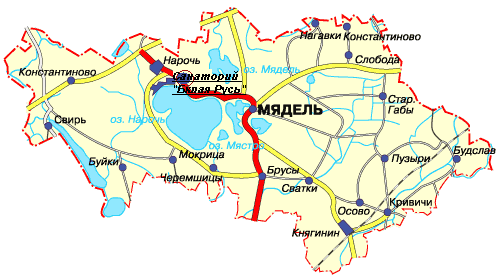 